TRACCE GPS della RETE dei CAMMINI DI SANTU JACU-SANTIAGO in SARDEGNA 2023 Scaricabili liberamente da www.wikiloc.com CSJ amicisantujacuCSJ - ASSE CENTRALE - CAGLIARI-PORTO TORRES https://it.wikiloc.com/percorsi-escursionismo/csj-asse-centrale-da-porto-torres-a-cagliari-o-viceversa-per-camminanti-e-mtb-544221431 Porto Torres-Platamona-Sorso https://it.wikiloc.com/percorsi-escursionismo/csj-1-porto-torres-sorso-513773811 A Sorso-Sennori-Sassarihttps://it.wikiloc.com/percorsi-escursionismo/csj-1a-sorso-sassari-513779592 Sassari centro- Ossi-Cargeghe-Florinas-Codrongianos-Saccargia-Ploaghehttps://fr.wikiloc.com/wikiloc/spatialArtifacts.do?event=setCurrentSpatialArtifact&id=138880683 Ploaghe-Bisarcio- Chilivani stazionehttps://fr.wikiloc.com/wikiloc/spatialArtifacts.do?event=setCurrentSpatialArtifact&id=356208464 Chilivani- Ittireddu diretto senza passare da OzieriWikiloc | Percorso 4 CSJ - stazione di Chilivani- Ittireddu su strada, senza passare da Ozieri 4A Chilivani-Ozieri su ex ferrovia, ora ciclo-pedo-ippoviahttps://it.wikiloc.com/percorsi-escursionismo/4a-csj-chilivani-ozieri-centro-su-ex-ferrovia-132236445 Ittireddu- Mores- Bonnanaro- Borutta https://it.wikiloc.com/percorsi-escursionismo/5-csj-ittireddu-borutta-san-pietro-di-sorres-12218571 6 Borutta- Torralba-santu Antine-Giave- Bonorva centro https://fr.wikiloc.com/itineraires-randonnee/6-csj-borutta-centro-torralba-giave-bonorva-centro-437586647 Bonorva- Case Mariani- Badde Salighes- Bolotana (più lungo)https://it.wikiloc.com/percorsi-escursionismo/7-csj-bolotana-badde-salighes-case-mariani-bonorva-356275217A Bonorva-Case Mariani-Frida-Bolotanahttps://it.wikiloc.com/percorsi-escursionismo/7a-csj-bolotana-frida-case-mariani-bonorva-356287028 Bolotana-Noragugume- Sedilohttps://fr.wikiloc.com/itineraires-randonnee/8-csj-da-bolotana-a-sedilo-passando-per-noragugume-112739249 Sedilo-santu Antinu- guado del Tirso-su Mudrègu- Nughedu santa Vittoriahttps://it.wikiloc.com/percorsi-escursionismo/9-csj-da-nughedu-santa-vittoria-a-sedilo-1346223910 Nughedu santa Vittoria- parco di Assai- Monte Lidone- san Mauro- Sorgono https://fr.wikiloc.com/itineraires-randonnee/10-csj-nughedu-santa-vittoria-sorgono-1047865911 Sorgono- Belvì- Meana sardo https://fr.wikiloc.com/itineraires-randonnee/11-csj-sorgono-belvi-meana-sardo-4374750312 Meana- parco di Funtanamela- Laconi https://fr.wikiloc.com/itineraires-randonnee/12-csj-da-laconi-a-meana-sardo-passando-per-il-parco-di-funtanamela-1321532613 Laconi- Nurallaohttps://fr.wikiloc.com/itineraires-randonnee/13-csj-da-nurallao-a-laconi-1321477114 Nurallao-lago is Barroccus- Isili- Gergei- Mandas https://fr.wikiloc.com/itineraires-randonnee/14-csj-mandas-gergei-isili-nurallao-43760299 15 Mandas- Siurgus Donigala- Gonihttps://fr.wikiloc.com/itineraires-randonnee/15-csj-da-goni-a-mandas-1137253516 Goni- Pranu Muttedu- Silius https://fr.wikiloc.com/itineraires-randonnee/16-csj-silius-goni-674975617 Silius-Pranu Sànguni- Sant’Andrea Frius https://fr.wikiloc.com/itineraires-randonnee/17-csj-santandrea-frius-silius-659607818 sant’Andrea Frius - Dolianova- Soleminis https://fr.wikiloc.com/itineraires-randonnee/18-csj-soleminis-dolianova-santandrea-frius-4376224119 Soleminis -Settimo san Pietro- Monserrato- Terramaini- Cagliari centrohttps://it.wikiloc.com/percorsi-escursionismo/19-csj-cagliari-piazza-mazzini-monserrato-settimo-san-pietro-soleminis-43831747CSJ del SULCIS E ISOLEa) Itinerario principale da Sant’Antioco a CagliariPerdaxius- Tratalias- sant’Antioco centroWikiloc | Percorso CSJ 23 - da Sant'Antioco a PerdaxiusSantadi-Perdaxius per Montessu https://it.wikiloc.com/percorsi-escursionismo/22a-csj-santadi-centro-perdaxius-per-montessu-47902439Teulada- Santadi- Wikiloc | Percorso 25 CSJ - Santadi - Teulada vecchioChia- Teulada –Wikiloc | Percorso 26 CSJ- Chia-Teulada vecchioPula- Chia –Wikiloc | Percorso 27 CSJ - Chia- Pula vecchioCapoterra- Pulahttps://it.wikiloc.com/percorsi-escursionismo/28-csj-del-sulcis-nuova-tappa-tra-capoterra-e-pula-60648062Cagliari centro- Capoterra centro Wikiloc | Percorso CSJ 29 - da Cagliari stazioni a Capoterra centro  b) Variante Parco di Pantaleo (da Pula a Santadi)Pula-is Cannoneris nuova tappa nei montihttps://it.wikiloc.com/percorsi-escursionismo/csj-27-pula-is-cannoneris-61488507is Cannoneris-Santadi centrohttps://it.wikiloc.com/percorsi-escursionismo/csj-26-is-cannoneris-santadi-centro-61489751C) IL CAMMINO DI SANT’ANTIOCOcammino locale che tocca i punti più importanti dell’isola (circa 68 km che si possono dividere in quattro tappe). Wikiloc | Percorso Cammino di Sant'Antioco TUTTO- da sant’Antioco ponte alla basilica, su ex ferrovia per Calasetta e traghetto a CarloforteWikiloc | Percorso 24 CSJ del Sulcis - dal ponte delle Saline al centro di sant'Antioco e la vecchia ferrovia fino al porto di CalasettaD) IL CAMMINO TABARCHINO- isola di san Pietro (Carloforte)https://it.wikiloc.com/percorsi-escursionismo/csj-cammino-tabarchino-isola-di-san-pietro-nel-sulcis-47900901IL CAMMINO DEL NORD (Olbia-Orosei-Porto Torres)- da Porto Torres a Oroseihttps://it.wikiloc.com/percorsi-escursionismo/csj-da-porto-torres-a-orosei-per-camminanti-e-ciclisti-582012931 Porto Torres-Sorso (come per Asse centrale)Wikiloc | Percorso CSJ - 1 Porto Torres-Sorso1 A Sorso- Sassari (come per Asse centrale)https://it.wikiloc.com/percorsi-escursionismo/csj-1a-sorso-sassari-513779592 Sassari centro- Ossi-Cargeghe-Florinas-Codrongianos-Ploaghe (come per Asse centrale)Wikiloc | Percorso 2 CSJ - da Sassari centro a Ploaghe (su strada)3 Ploaghe-Bisarcio- Chilivani stazione (come per Asse centrale)Wikiloc | Percorso 3 CSJ - PLOAGHE-Ardara- CHILIVANI stazione4A Chilivani-Ozieri su vecchia ferrovia (come per Asse centrale)https://it.wikiloc.com/percorsi-escursionismo/4a-csj-chilivani-ozieri-centro-su-ex-ferrovia-1322364429 Ozieri-Bulteihttps://it.wikiloc.com/percorsi-escursionismo/csj-29-da-ozieri-a-bultei-passando-per-biduve-fiorentini-sa-fraigada-5801359731 Bultei- Benetuttihttps://it.wikiloc.com/percorsi-escursionismo/csj-31-da-bultei-a-benetutti-passando-per-le-terme-di-san-saturnino-5801212932 Benetutti- Orunehttps://it.wikiloc.com/percorsi-escursionismo/32-csj-benetutti-orune-649591433 Orune- Nuorohttps://it.wikiloc.com/percorsi-escursionismo/csj-33-a-da-orune-centro-a-nuoro-centro-passando-per-i-ruderi-di-santu-jacu-56294095Wikiloc | Percorso 33 CSJ - da Orune centro a Nuoro centro, passando per Lollove34 Nuoro- Olienahttps://it.wikiloc.com/percorsi-escursionismo/34-csj-nuoro-oliena-649456235 Oliena- valle del Lanaitho- Tiscali- valle dell’Oddoene- Dorgalihttps://it.wikiloc.com/percorsi-escursionismo/35-csj-oliena-dorgali-649655236 Dorgali- Orosei https://it.wikiloc.com/percorsi-escursionismo/36-csj-orosei-dorgali-6494072- da OLBIA a OROSEIhttps://it.wikiloc.com/percorsi-escursionismo/csj-da-olbia-a-orosei-per-camminanti-e-mtb-5519046537 Olbia centro- Padru 39kmhttps://it.wikiloc.com/percorsi-escursionismo/csj-37-da-olbia-a-padru-48433626 38 Padru - Pedrabianca- per il monte 24kmhttps://it.wikiloc.com/percorsi-escursionismo/38-csj-padru-pedrabianca-passando-nel-monte-653690439 Pedrabianca- Torpé 20kmhttps://it.wikiloc.com/percorsi-escursionismo/csj-39-da-pedrabianca-a-torpe-4843586040 Torpé- Posada-Siniscola- 18kmhttps://it.wikiloc.com/percorsi-escursionismo/40-csj-torpe-posada-siniscola-996887741 Siniscola-santu Jacu vezzu- Orosei 43kmhttps://it.wikiloc.com/percorsi-escursionismo/csj-41-da-siniscola-a-santu-jacu-vezzu-ed-orosei-via-mare-4842837241 A Siniscola-Orosei variante monti  Wikiloc | Percorso CSJ 41 A da Siniscola ad Orosei passando per la chiesetta di santu Jacu, Irgoli e Onifai- da Olbia a Ploaghe e Porto TorresWikiloc | Percorso CSJ 57 da Olbia a Sant'Antonio di GalluraWikiloc | Percorso CSJ 55/56 - Sant'Antonio di Gallura - Tomba dei Giganti di Coddu Vecchiu - LI Muri Necropoli - BassacutenaWikiloc | Percorso CSJ del Nord 54- da Luogosanto centro a santu Jacu e Bassacutena centroWikiloc | Percorso CSJ del Nord 53- da Aggius a Luogosanto, passando per santu JacuWikiloc | Percorso CSJ 52- da Tempio Pausania ad Aggius centroWikiloc | Percorso CSJ del Nord - 52A da Tempio Pausania centro a BortigiadasWikiloc | Percorso CSJ del Nord 51 - da Bortigiadas a santa Maria Coghinas (Cuzina) passando dalle TermeWikiloc | Percorso CSJ 50 - da Santa Maria Coghinas a Perfugas passando per Sedini (santu Jacu) e BulziWikiloc | Percorso CSJ 49- da Perfugas a Chiaramonti passando per Laerru e MartisLA VARIANTE CORTA DA TEMPIO PAUSANIA A CHIARAMONTI IN DUE TAPPEhttps://it.wikiloc.com/percorsi-escursionismo/tempio-pausania-perfugas-110257560 Variante cortaWikiloc | Percorso CSJ del NORD 49 A - da Perfugas a Chiaramonti passando per Bulzi, Sedini, Laerru, MartisWikiloc | Percorso CSJ del Nord -48 - da Chiaramonti a PloagheProsegue sull’Asse Centrale verso Porto Torres2 Sassari centro- Ossi-Cargeghe-Florinas-Codrongianos-Saccargia-Ploaghehttps://it.wikiloc.com/percorsi-escursionismo/2-csj-da-sassari-centro-a-ploaghe-su-strada-138880681 A Sorso-Sennori-Sassarihttps://it.wikiloc.com/percorsi-escursionismo/csj-1a-sorso-sassari-513779591 Porto Torres-Platamona-Sorso https://it.wikiloc.com/percorsi-escursionismo/csj-1-porto-torres-sorso-51377381CSJ DEL SINIS: da BOLOTANA a MACOMER a ORISTANOTRACCIA COMPLETAhttps://it.wikiloc.com/percorsi-escursionismo/csj-variante-del-sinis-da-macomer-a-oristano-per-camminanti-e-mtb-5497915542 Bolotana Macomer https://fr.wikiloc.com/itineraires-randonnee/42-csj-bolotana-macomer-651401643 Macomer - san Leonardo siete fuentes Wikiloc | Percorso CSJ 43A - Variante del Sinis- da Macomer stazioni a san Leonardo siete fuentes44 san Leonardo siete Fuentes- santa Caterina pittinuri Wikiloc | Percorso 44 CSJ - Variante del Sinis- da san Leonardo siete fuentes a santa Caterina di Pittinuri45-46 santa Caterina pittinuri - Tharros - san Giovanni Sinis- Cabrashttps://fr.wikiloc.com/itineraires-randonnee/45-46-csj-santa-caterina-di-pittinuri-cabras-1154560247 Cabras centro-Oristanohttps://it.wikiloc.com/percorsi-escursionismo/47-csj-cabras-oristano-centro-13527887 Buon cammino in terra sarda!  Flavio Vandoni                                  amicisantujacu@gmail.com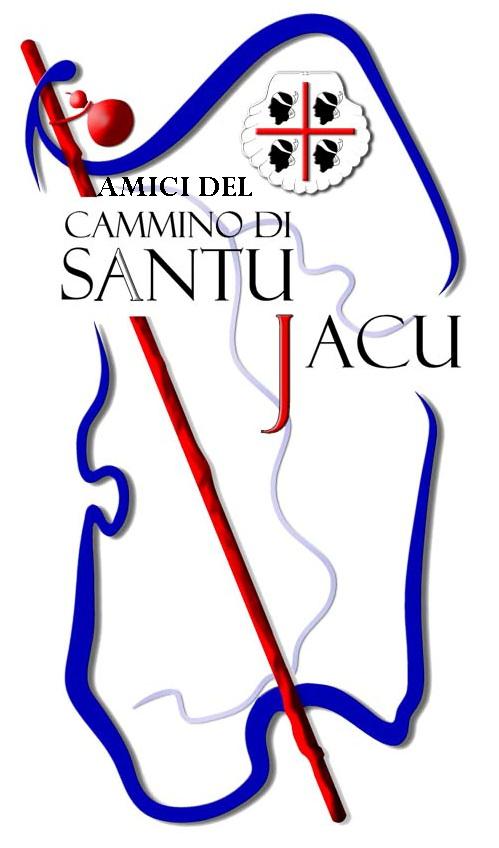 